Publicado en  el 09/11/2015 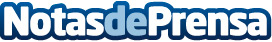 Miguel Cardenal anima a los jóvenes karatecas a seguir el ejemplo personal y deportivo de Damián QuinteroEl presidente del CSD ha recibido la Medalla de Oro de la RFEK | El acto ha contado con la presencia del primer karateca español que consigue el número 1 del Circuito Mundial (kata), Damián Quintero, y del actual campeón de Iberoamérica y tercer clasificado de Europa (kumite), Matías GómezDatos de contacto:Nota de prensa publicada en: https://www.notasdeprensa.es/miguel-cardenal-anima-a-los-jovenes-karatecas_1 Categorias: Internacional Nacional Otros deportes http://www.notasdeprensa.es